Instructions:Place the cursor before the word ‘776BC’ and make sure your volume is turned upClick ‘Review’ on the toolbar at the topClick ‘Read Aloud’The text will begin to be read *You can change the speed in the settings*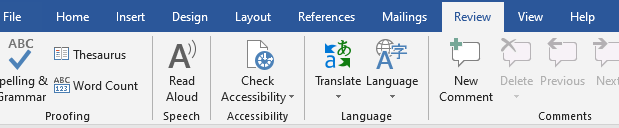 776BC The first Olympic games held. The games were then held every four years in honour of the god, Zeus. 700BC Homer writes the Odysseys and Iliad poems.650BC The tyrant Kypselos takes over the city state of Corinth. When he dies, his son Periander takes over.508BC Male citizens of Athens are given the chance to vote to decide how things should be run. This is called democracy. 500BC The Classical period starts. Lots of interest in art, imagination and buildings.472BC Greek theatres become popular in Athens. There were magicians, jugglers and plays.460BC Hippocrates, who is the father of modern medicine is born. His ideas on medicine and the human body are still used today.432BC The Parthenon temple is built to house a statue of Athena, the goddess of war, wisdom and the arts.338BC King Philip II of Macedonia takes control of Greece.336BC Alexander the Great takes over the ruling of Greece, aged 20 after the death of his father King Philip II. 146BC Rome conquers the Corinthians at the battle of Corinth and Greece falls under the rule of the Roman Empire.